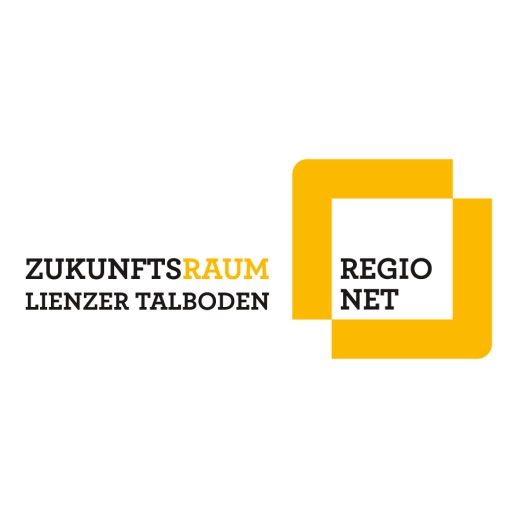 FertigstellungsmeldungLWL Hausanschluss/Betriebsanschluss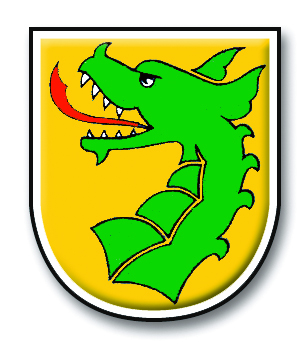 Gemeinde GaimbergDorfstraße 32A-9905 GaimbergTel: +43 4852 62262gemeinde@gaimberg.atwww.gaimberg.atGemeinde GaimbergDorfstraße 32A-9905 GaimbergTel: +43 4852 62262gemeinde@gaimberg.atwww.gaimberg.atKunde/Rechnungsadresse(von der ObjektseigentümerIn auszufüllen)(von der ObjektseigentümerIn auszufüllen)(von der ObjektseigentümerIn auszufüllen)(von der ObjektseigentümerIn auszufüllen)Vorname/FamiliennameFirmenbezeichnungAdresseTelefonE-MailObjektdatenAdresse/ObjektAnsprechpersonTelefonE-MailAuftrag LWL Anschluss Hinweis: Mit der Unterschrift bestätigt der/die ObjektseigentümerIn die Verfügungsberechtigung für das bezeichnete Objekt und erteilt der Standortgemeinde unter Gestattung des Leitungsrechtes nach TKG den Auftrag zum Anschluss der Liegenschaft an das passive Breitbandnetz der Gemeinde.Hinweis: Mit der Unterschrift bestätigt der/die ObjektseigentümerIn die Verfügungsberechtigung für das bezeichnete Objekt und erteilt der Standortgemeinde unter Gestattung des Leitungsrechtes nach TKG den Auftrag zum Anschluss der Liegenschaft an das passive Breitbandnetz der Gemeinde.Hinweis: Mit der Unterschrift bestätigt der/die ObjektseigentümerIn die Verfügungsberechtigung für das bezeichnete Objekt und erteilt der Standortgemeinde unter Gestattung des Leitungsrechtes nach TKG den Auftrag zum Anschluss der Liegenschaft an das passive Breitbandnetz der Gemeinde.Hinweis: Mit der Unterschrift bestätigt der/die ObjektseigentümerIn die Verfügungsberechtigung für das bezeichnete Objekt und erteilt der Standortgemeinde unter Gestattung des Leitungsrechtes nach TKG den Auftrag zum Anschluss der Liegenschaft an das passive Breitbandnetz der Gemeinde.Hinweis: Mit der Unterschrift bestätigt der/die ObjektseigentümerIn die Verfügungsberechtigung für das bezeichnete Objekt und erteilt der Standortgemeinde unter Gestattung des Leitungsrechtes nach TKG den Auftrag zum Anschluss der Liegenschaft an das passive Breitbandnetz der Gemeinde.Hinweis: Mit der Unterschrift bestätigt der/die ObjektseigentümerIn die Verfügungsberechtigung für das bezeichnete Objekt und erteilt der Standortgemeinde unter Gestattung des Leitungsrechtes nach TKG den Auftrag zum Anschluss der Liegenschaft an das passive Breitbandnetz der Gemeinde.Hinweis: Mit der Unterschrift bestätigt der/die ObjektseigentümerIn die Verfügungsberechtigung für das bezeichnete Objekt und erteilt der Standortgemeinde unter Gestattung des Leitungsrechtes nach TKG den Auftrag zum Anschluss der Liegenschaft an das passive Breitbandnetz der Gemeinde.Hinweis: Mit der Unterschrift bestätigt der/die ObjektseigentümerIn die Verfügungsberechtigung für das bezeichnete Objekt und erteilt der Standortgemeinde unter Gestattung des Leitungsrechtes nach TKG den Auftrag zum Anschluss der Liegenschaft an das passive Breitbandnetz der Gemeinde.Hinweis: Mit der Unterschrift bestätigt der/die ObjektseigentümerIn die Verfügungsberechtigung für das bezeichnete Objekt und erteilt der Standortgemeinde unter Gestattung des Leitungsrechtes nach TKG den Auftrag zum Anschluss der Liegenschaft an das passive Breitbandnetz der Gemeinde.Hinweis: Mit der Unterschrift bestätigt der/die ObjektseigentümerIn die Verfügungsberechtigung für das bezeichnete Objekt und erteilt der Standortgemeinde unter Gestattung des Leitungsrechtes nach TKG den Auftrag zum Anschluss der Liegenschaft an das passive Breitbandnetz der Gemeinde.Hinweis: Mit der Unterschrift bestätigt der/die ObjektseigentümerIn die Verfügungsberechtigung für das bezeichnete Objekt und erteilt der Standortgemeinde unter Gestattung des Leitungsrechtes nach TKG den Auftrag zum Anschluss der Liegenschaft an das passive Breitbandnetz der Gemeinde.Hinweis: Mit der Unterschrift bestätigt der/die ObjektseigentümerIn die Verfügungsberechtigung für das bezeichnete Objekt und erteilt der Standortgemeinde unter Gestattung des Leitungsrechtes nach TKG den Auftrag zum Anschluss der Liegenschaft an das passive Breitbandnetz der Gemeinde.Hinweis: Mit der Unterschrift bestätigt der/die ObjektseigentümerIn die Verfügungsberechtigung für das bezeichnete Objekt und erteilt der Standortgemeinde unter Gestattung des Leitungsrechtes nach TKG den Auftrag zum Anschluss der Liegenschaft an das passive Breitbandnetz der Gemeinde.Hinweis: Mit der Unterschrift bestätigt der/die ObjektseigentümerIn die Verfügungsberechtigung für das bezeichnete Objekt und erteilt der Standortgemeinde unter Gestattung des Leitungsrechtes nach TKG den Auftrag zum Anschluss der Liegenschaft an das passive Breitbandnetz der Gemeinde.Ort, DatumUnterschrift Objektseigentümer/in Unterschrift Objektseigentümer/in Unterschrift Objektseigentümer/in Unterschrift Objektseigentümer/in ……………………………………Name in BLOCKSCHRIFT ……………………………………Name in BLOCKSCHRIFT Technische Daten(vom Provider auszufüllen)(vom Provider auszufüllen)1.LWL-Minirohr fachgerecht am Privatgrundstück verlegtLWL-Minirohr fachgerecht am Privatgrundstück verlegtLWL-Minirohr fachgerecht am Privatgrundstück verlegtLWL-Minirohr fachgerecht am Privatgrundstück verlegtLWL-Minirohr fachgerecht am Privatgrundstück verlegtHinweis: Bei nicht fachgerechter bzw. nicht funktionsfähiger Verlegung des LWL Minirohrs (Objektsanschluss) können Stehzeiten bzw. zusätzliche Arbeiten für das ausführende Unternehmen entstehen. Diese zusätzlichen Kosten müssen dem Objektseigentümer verrechnet werden.Hinweis: Bei nicht fachgerechter bzw. nicht funktionsfähiger Verlegung des LWL Minirohrs (Objektsanschluss) können Stehzeiten bzw. zusätzliche Arbeiten für das ausführende Unternehmen entstehen. Diese zusätzlichen Kosten müssen dem Objektseigentümer verrechnet werden.Hinweis: Bei nicht fachgerechter bzw. nicht funktionsfähiger Verlegung des LWL Minirohrs (Objektsanschluss) können Stehzeiten bzw. zusätzliche Arbeiten für das ausführende Unternehmen entstehen. Diese zusätzlichen Kosten müssen dem Objektseigentümer verrechnet werden.Hinweis: Bei nicht fachgerechter bzw. nicht funktionsfähiger Verlegung des LWL Minirohrs (Objektsanschluss) können Stehzeiten bzw. zusätzliche Arbeiten für das ausführende Unternehmen entstehen. Diese zusätzlichen Kosten müssen dem Objektseigentümer verrechnet werden.Hinweis: Bei nicht fachgerechter bzw. nicht funktionsfähiger Verlegung des LWL Minirohrs (Objektsanschluss) können Stehzeiten bzw. zusätzliche Arbeiten für das ausführende Unternehmen entstehen. Diese zusätzlichen Kosten müssen dem Objektseigentümer verrechnet werden.Hinweis: Bei nicht fachgerechter bzw. nicht funktionsfähiger Verlegung des LWL Minirohrs (Objektsanschluss) können Stehzeiten bzw. zusätzliche Arbeiten für das ausführende Unternehmen entstehen. Diese zusätzlichen Kosten müssen dem Objektseigentümer verrechnet werden.Hinweis: Bei nicht fachgerechter bzw. nicht funktionsfähiger Verlegung des LWL Minirohrs (Objektsanschluss) können Stehzeiten bzw. zusätzliche Arbeiten für das ausführende Unternehmen entstehen. Diese zusätzlichen Kosten müssen dem Objektseigentümer verrechnet werden.Hinweis: Bei nicht fachgerechter bzw. nicht funktionsfähiger Verlegung des LWL Minirohrs (Objektsanschluss) können Stehzeiten bzw. zusätzliche Arbeiten für das ausführende Unternehmen entstehen. Diese zusätzlichen Kosten müssen dem Objektseigentümer verrechnet werden.Hinweis: Bei nicht fachgerechter bzw. nicht funktionsfähiger Verlegung des LWL Minirohrs (Objektsanschluss) können Stehzeiten bzw. zusätzliche Arbeiten für das ausführende Unternehmen entstehen. Diese zusätzlichen Kosten müssen dem Objektseigentümer verrechnet werden.Hinweis: Bei nicht fachgerechter bzw. nicht funktionsfähiger Verlegung des LWL Minirohrs (Objektsanschluss) können Stehzeiten bzw. zusätzliche Arbeiten für das ausführende Unternehmen entstehen. Diese zusätzlichen Kosten müssen dem Objektseigentümer verrechnet werden. Ja Nein NeinAnmerkungen:      Anmerkungen:      Anmerkungen:      Anmerkungen:      Anmerkungen:      2.LWL-Minirohr bis zum Übergabepunkt hergestellt:LWL-Minirohr bis zum Übergabepunkt hergestellt:LWL-Minirohr bis zum Übergabepunkt hergestellt: Ja Nein NeinAnmerkungen:      Anmerkungen:      Anmerkungen:      Anmerkungen:      Anmerkungen:      2.1Örtliche Beschreibung des Übergabepunktes (Objekt/Raum/etc.)Örtliche Beschreibung des Übergabepunktes (Objekt/Raum/etc.)Örtliche Beschreibung des Übergabepunktes (Objekt/Raum/etc.)Örtliche Beschreibung des Übergabepunktes (Objekt/Raum/etc.)Örtliche Beschreibung des Übergabepunktes (Objekt/Raum/etc.)2.2Ausführung LWL NetzabschlussAusführung LWL Netzabschluss Wandmontage 19" Serverschrank 19" ServerschrankAnmerkungen:      Anmerkungen:      Anmerkungen:      Anmerkungen:      Anmerkungen:      2.3Stromanschluss im Bereich des Übergabepunktes vorhanden (Steckdose 230V)Stromanschluss im Bereich des Übergabepunktes vorhanden (Steckdose 230V)Stromanschluss im Bereich des Übergabepunktes vorhanden (Steckdose 230V)Stromanschluss im Bereich des Übergabepunktes vorhanden (Steckdose 230V)Stromanschluss im Bereich des Übergabepunktes vorhanden (Steckdose 230V) Ja Nein NeinAnmerkungen:      Anmerkungen:      Anmerkungen:      Anmerkungen:      Anmerkungen:      3.LWL-Minirohr im Gebäude manipulationssicher gesichertLWL-Minirohr im Gebäude manipulationssicher gesichertLWL-Minirohr im Gebäude manipulationssicher gesichertLWL-Minirohr im Gebäude manipulationssicher gesichertLWL-Minirohr im Gebäude manipulationssicher gesichert Ja Nein NeinAnmerkungen:      Anmerkungen:      Anmerkungen:      Anmerkungen:      Anmerkungen:      4.Sonstige Anmerkungen:Sonstige Anmerkungen:Bestätigung ProviderDie technischen Standards der LWL-Minirohrverlegung wurden fachgerecht ausgeführt und geprüft.Die technischen Standards der LWL-Minirohrverlegung wurden fachgerecht ausgeführt und geprüft.Die technischen Standards der LWL-Minirohrverlegung wurden fachgerecht ausgeführt und geprüft.Die technischen Standards der LWL-Minirohrverlegung wurden fachgerecht ausgeführt und geprüft.Die technischen Standards der LWL-Minirohrverlegung wurden fachgerecht ausgeführt und geprüft.Die technischen Standards der LWL-Minirohrverlegung wurden fachgerecht ausgeführt und geprüft.Der Unterzeichnende bestätigt, dass die Anlage(n) vorschriftsgemäß errichtet wurde(n) und betriebsbereit ist (sind).Der Unterzeichnende bestätigt, dass die Anlage(n) vorschriftsgemäß errichtet wurde(n) und betriebsbereit ist (sind).Der Unterzeichnende bestätigt, dass die Anlage(n) vorschriftsgemäß errichtet wurde(n) und betriebsbereit ist (sind).Der Unterzeichnende bestätigt, dass die Anlage(n) vorschriftsgemäß errichtet wurde(n) und betriebsbereit ist (sind).Der Unterzeichnende bestätigt, dass die Anlage(n) vorschriftsgemäß errichtet wurde(n) und betriebsbereit ist (sind).Der Unterzeichnende bestätigt, dass die Anlage(n) vorschriftsgemäß errichtet wurde(n) und betriebsbereit ist (sind).Ort, Datum:Für den Provider: